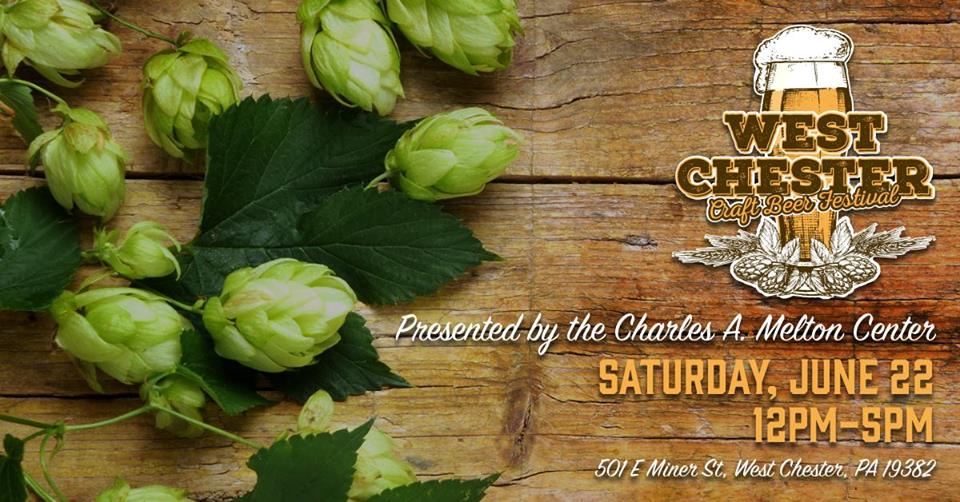 2019 SPONSORSHIP PACKAGE INFORMATIONEVENT SPECIALTY ITEM:STAGE SPONSOR                     $1500Your business name prominently displayed at/in front of or near the stage (depends on stage type used)Please complete & submit attached form to confirm and secure sponsorshipThank you!__ PRESENTING	__ PREMIUM   __ GOLD	  __SILVER    __BRONZE__ STAGE SPONSORCOMPANY NAME:											CONTACT PERSON:										COMPANY ADDRESS:										PHONE#: 					 	EMAIL:					You will receive an invoice for the identified sponsorship level. Please submit logo artwork to: kennethwinston1@comcast.net Submit form to Kenneth Winston at:kennethwinston1@comcast.netOr mail form to:The Charles A. Melton Arts and Education Center:P.O. Box 834West Chester, PA 19380-0834Questions – please call:  610-692-9290PRESENTINGPREMIUMGOLDSILVERBRONZEPRICE$5,000$2,500$1,000$500$250TICKETS12 VIP Tickets12 Meal Vouchers($10 each)8 VIP Tickets4 VIP Tickets2 tickets PRESS RELEASESponsor level and company name identified on all marketing for the eventSponsor level and company name identified on all marketing for the eventSponsor level and company name identified on all marketing for the eventSponsor level and company name identified on all marketing for the eventSponsor level and company name identified on all marketing for the eventCOMPANY LOGO-Logo displayed at event-Full side table top tents with logo-Logo displayed on event banner under appropriate sponsor-Logo displayed on event emails & online events page-Logo displayed on table top tents within sponsor category-Logo displayed on event banner under appropriate sponsor-Logo displayed on event emails & online events page-Logo displayed on table top tents within sponsor category-Logo displayed on event banner under appropriate sponsor-Logo displayed on event emails & online events page-Logo displayed on table top tents within sponsor category-Logo displayed on event banner under appropriate sponsor-Logo displayed on event emails & online events page-Logo displayed on table top tents within sponsor categoryDISPLAY PLACE-Display table provided at premium location-Logo displayed on event banner under appropriate sponsor-Logo displayed on table top tents within sponsor category-Logo displayed on event banner under appropriate sponsor-Logo displayed on table top tents within sponsor category-Logo displayed on event banner under appropriate sponsor-Logo displayed on table top tents within sponsor category-Logo displayed on event banner under appropriate sponsor-Logo displayed on table top tents within sponsor categoryACKNOWLEDGEMENT-Individually recognized-Stage timeCompany name recognized by sponsor levelCompany name recognized by sponsor levelCompany name recognized by sponsor levelCompany name recognized by sponsor levelPROMOTIONAL MATERIALSDistribution of your company materials to event attendeesDistribution of your company materials to event attendeesDistribution of your company materials to event attendeesWEST CHESTER CRAFT BEER FESTIVALSPONSORSHIP FORMBenefitting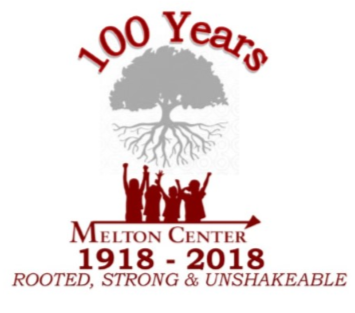 